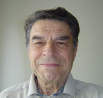 Résumé (C. V.)Ivan PrpičZvolenská 4000/24036 01 MARTINSLOVAKIATel: +00421-908154249E-mail: prpicmt@gmail.comSirs.Dear Recruiting Team,I am writing to express my interest in the translator/proofreader position from English to Slovak, as advertised. I was drawn to your company due to its reputation for providing language services to clients across the globe. As a seasoned translator, I believe that my skills and experience would be an excellent fit for this role.	Over the years, I have worked as a home-office freelancer for various companies, delivering high-quality translations that have consistently met the expectations of my clients. Despite the rise of AI technology in communication, I strongly believe that human translation will continue to be an essential service, especially for professional texts. I am eager to bring my expertise to your team and contribute to the success of your language services.My lifelong passion for languages is evident from my academic qualifications. I completed my studies at the State Language School in Žilina, Czechoslovakia, where I passed state exams in French (1973), Russian (1976), and English (1984). Additionally, I earned the Cambridge First Certificate in English in 1995.	As a former research and development worker in Diesel engines, I possess analytical and management skills that enable me to approach translation projects with a responsible attitude. My experience leading a medium-sized department in an engine test room has also taught me the importance of meeting deadlines and delivering high-quality results.	Lastly, I can assure you of my commitment to the position by dedicating my entire week (including weekends) to completing assigned tasks promptly.	Thank you for considering my application.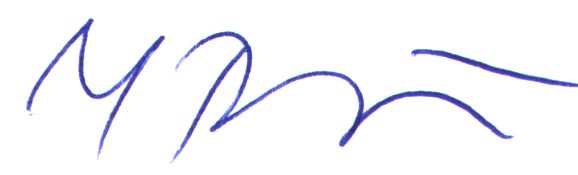 EDUCATION:May 1965 – Military Academy in Brno, Czech RepublicEngineer’s degree (Dipl. Ing.) in area aircraft enginesEXPERIENCE:January 2008 - presentWithout working activityNovember 2001 – December 2007Managing Director Assistant at company PRO MOTORY, s. r. o. in Martin, SlovakiaSeptember 1965 – October 2001Various roles focusing on Diesel engine research in State R&D Institute in Martin, SlovakiaTest engineer/Research workerPersonal responsibility for testing of newly developed Diesel engines, evaluation of the test results, creating test reports, participation and evaluation of engine service testsHead of Engine test-house/Head DesignerPersonal experience with testing Diesel engines with power up to 1500 kW for locomotives, dump trucks, ships, drilling equipmentDevelopment of modernization Diesel engine for BELAZ dump truck and for the 755 series locomotiveTechnical DirectorManaging of design department, developing hydraulized tractor power 60 kWSKILLS:Fluent in Russian, Czech; intermediate in English, FrenchComputer experience: Microsoft Word, Outlook Express, Internet, Across translation software, Trados translation softwareDriving licenseEXPERTISE:Automotive, Engineering (General, Civil&Hydraulic, Energy, Industrial), Machinery&Tools, Manufacturing, MetallurgyREFERENCESTranslations of technical reports, operating instructions, equipment descriptions for companies IMET (Slovakia), PIERCE-SK (Slovakia), SCHMIEDER (Germany), EUSERE (Finland) and SYNERGIUM (Lithuania).INTERESTS:Book and newspaper reading in various languagesMountain tourismAlpine skiing